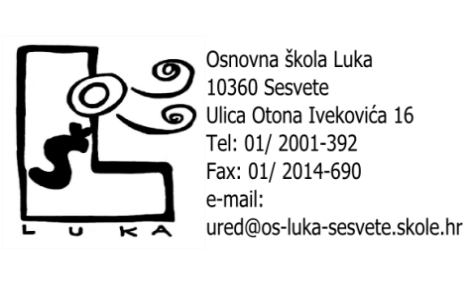 KLASA:600-01/22-02/08Urbroj:251-459-22-01Sesvete,  15. prosinac  2022.					      P O Z I VZA   _______________________	kojim se pozivate na 16. sjednicu Školskog odbora Osnovne škole Luka, Otona Ivekovića 16., Sesvete, koja će se održati 20.12.2022 .( utorak) u 18,00 sati u sobi kod ravnateljice . DNEVNI RED:1. Usvajanje zapisnika s 15. sjednice Školskoga odbora2. Financijski plan za 2023. i projekcija plana 2024. i 2025. i rebalans plana za   2022.3. Davanje prethodne suglasnosti na Ugovor o radu4. Pitanja i prijedlozi								Predsjednica Školskog odbora 									Mirjana Rišavi